PlantMake a tally mark for each plantain plant you see.  What did I notice about where they grow?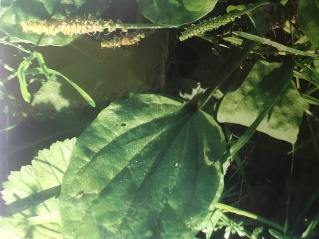 Plaintain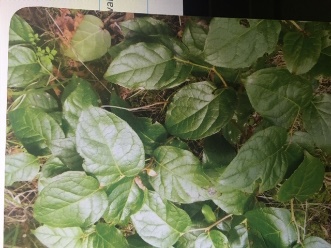 Salal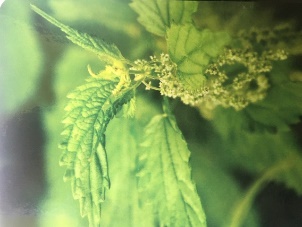 Stinging Nettle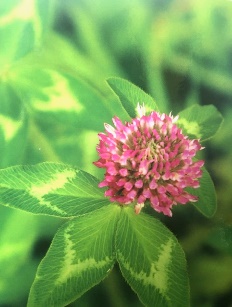 Clover